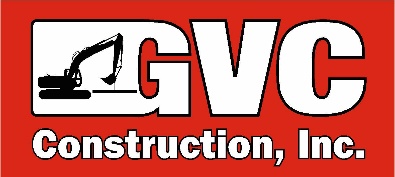 HEAVY EQUIPMENT OPERATORA Heavy Equipment Operator’s position includes various tasks associated with construction operations. JOB RESPONSIBILITIESExcavation activities associated with water, sewer, drain, and precast installation. Excavation around active buried utilitiesRigging and Hoisting heavy loadsCuts & Fills according to job-site specific surveyDaily equipment checks and general equipment maintenanceUnderstand and comply with all Company safety policies and procedures.  Know where all utilities within the work zone are located.  Be responsible for your own safety as well as those working in the areaCleaning the machines regularly.  This includes sweeping the cabs and removing trash daily, cleaning the interior weekly, and lubricating doors and windows bi-weeklyQUALIFICATIONSMust possess a minimum of 5 years experience operating heavy equipment. CDL is preferred2A Hydraulics License is requiredCompleted OSHA 10 Training is preferredMust be able to follow verbal instructionsMaintain good health status and flexibility to bend, push, pull, stoop and/or twistMust be able to perform strenuous work in varying weather conditionsTeam player and with strong interpersonal and verbal skillsReliance on experience and judgment to plan and accomplish goalsDedicated and hard workingShow quality in everything you doLead with integrity while producing high quality workExperience in underground utilities is preferred. BENEFITSHealth & dental InsurancePaid Vacations401K with employer matchProfit Sharing